О проведенной акции «Цветы для автоледи»  В ЗАТО Сибирский Алтайского края проходят праздничные мероприятия, посвященные Международному женскому дню.В соответствии с указанием ГУ МВД России по Алтайскому краю на территории обслуживания МО МВД России по ЗАТО п. Сибирский проведена акция «Цветы для автоледи».04 марта 2024 года в ходе проведения акции инспектора ДПС МО МВД России по ЗАТО п. Сибирский при несении службы на улицах городского округа ЗАТО Сибирский совместно с председателем Общественного совета при МО МВД России по ЗАТО п. Сибирский В.М. Горбуновым приняли участие в поздравлении автолюбительниц нашего населенного пункта, с предстоящим праздником 8 Марта. Всего сотрудники ДПС и председатель Общественного совета при МО В.М. Горбунов поздравили трех автоледи, подарив каждой по букету цветов. При поздравлении женщин с праздником 8 Марта Владимир Михайлович и сотрудники ДПС пожелали автолюбительницам тепла, доброты, весеннего настроения и, конечно же безопасных дорог.   Начальник штаба МО МВД России по ЗАТО п. Сибирскийподполковник внутренней службы                                          В.А. Дрогушин 04.03.2024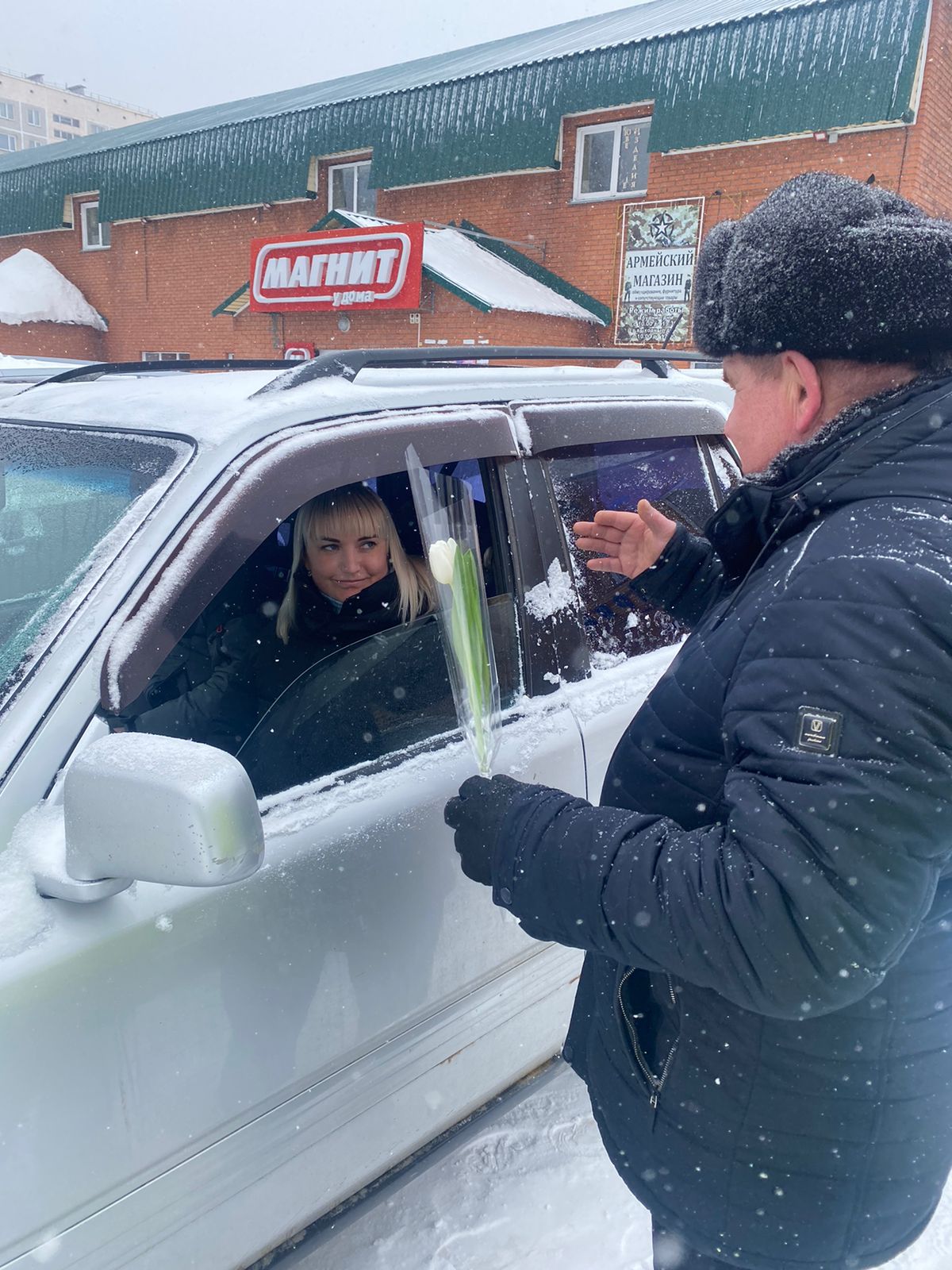 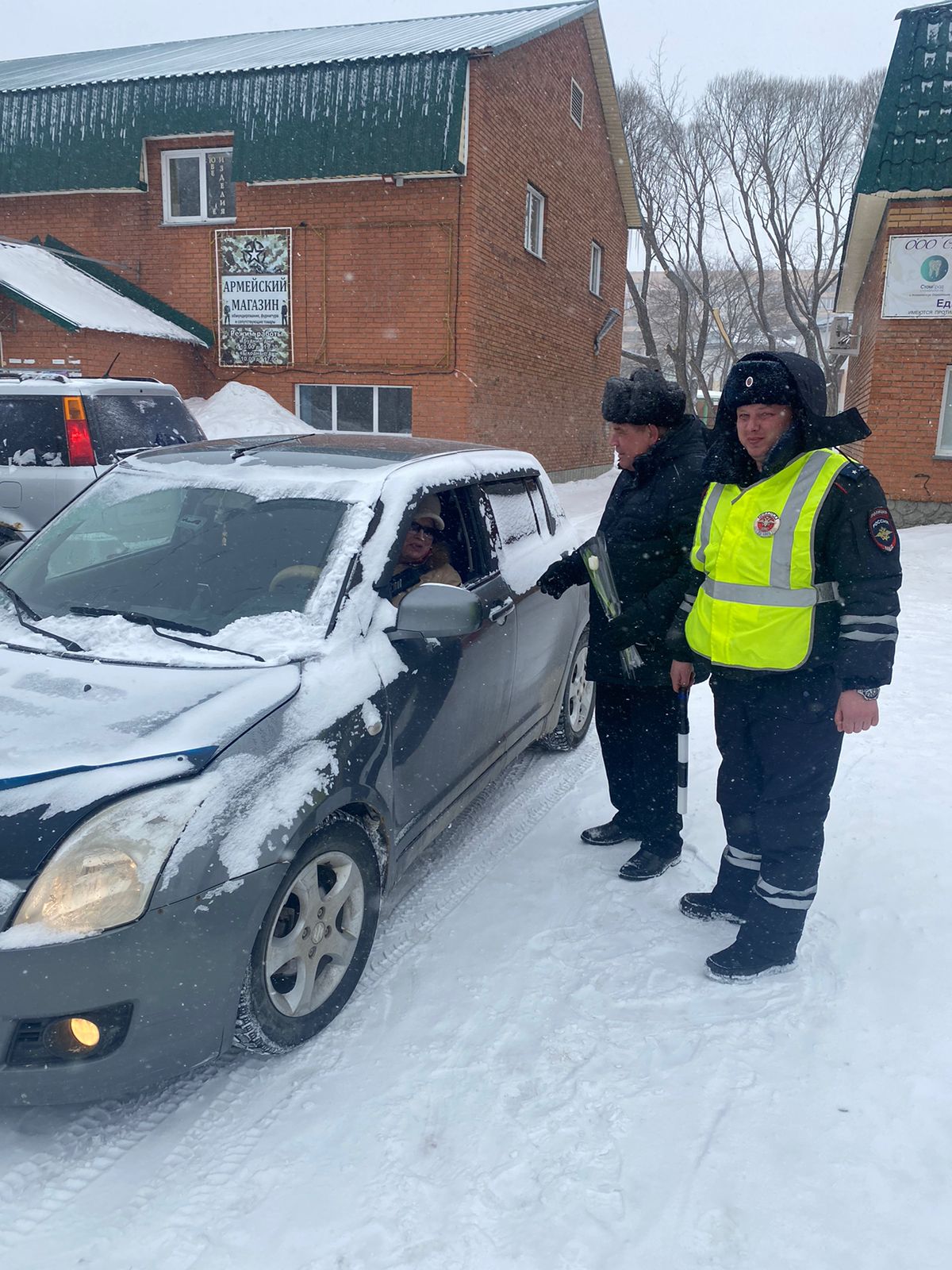 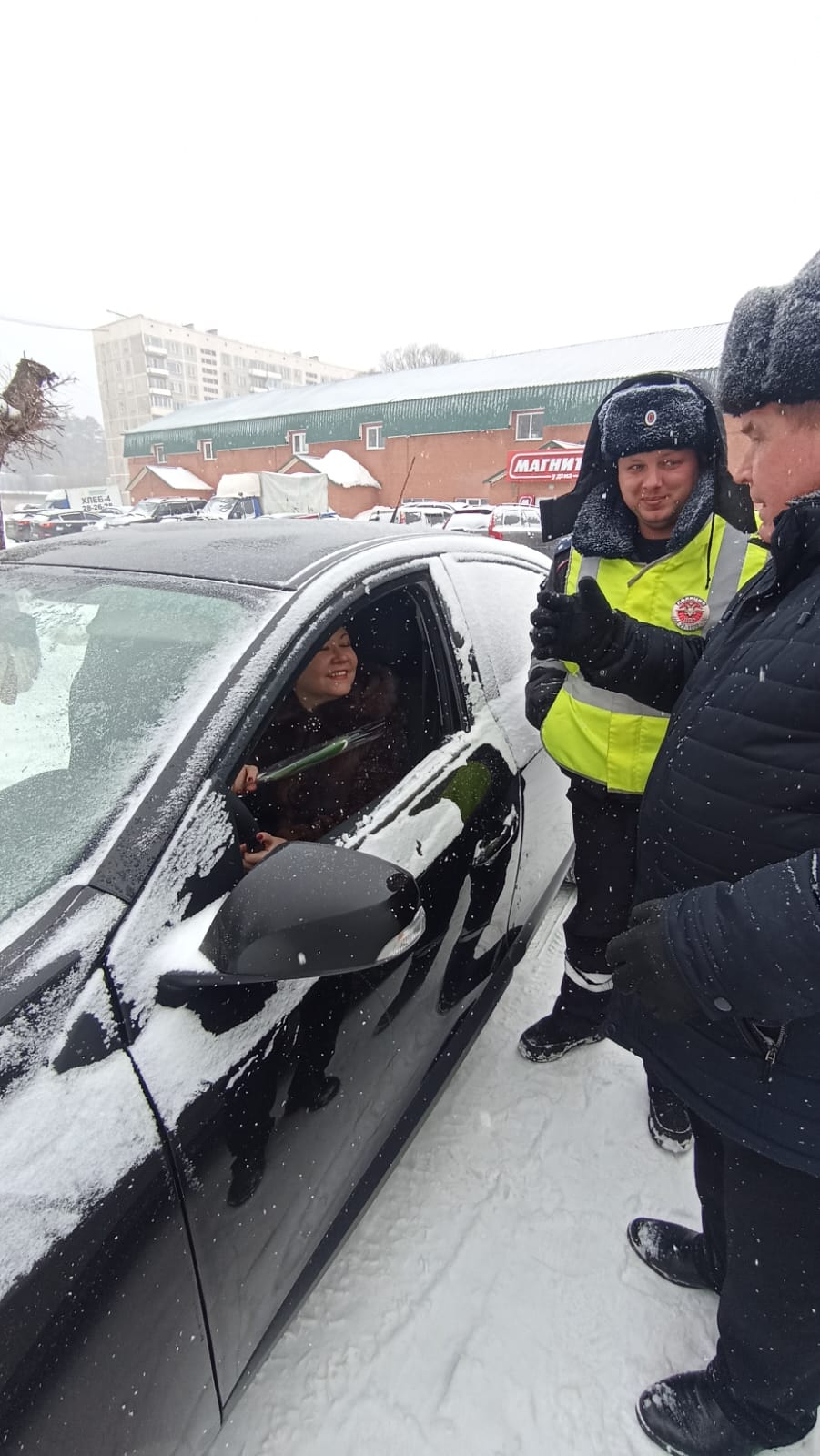 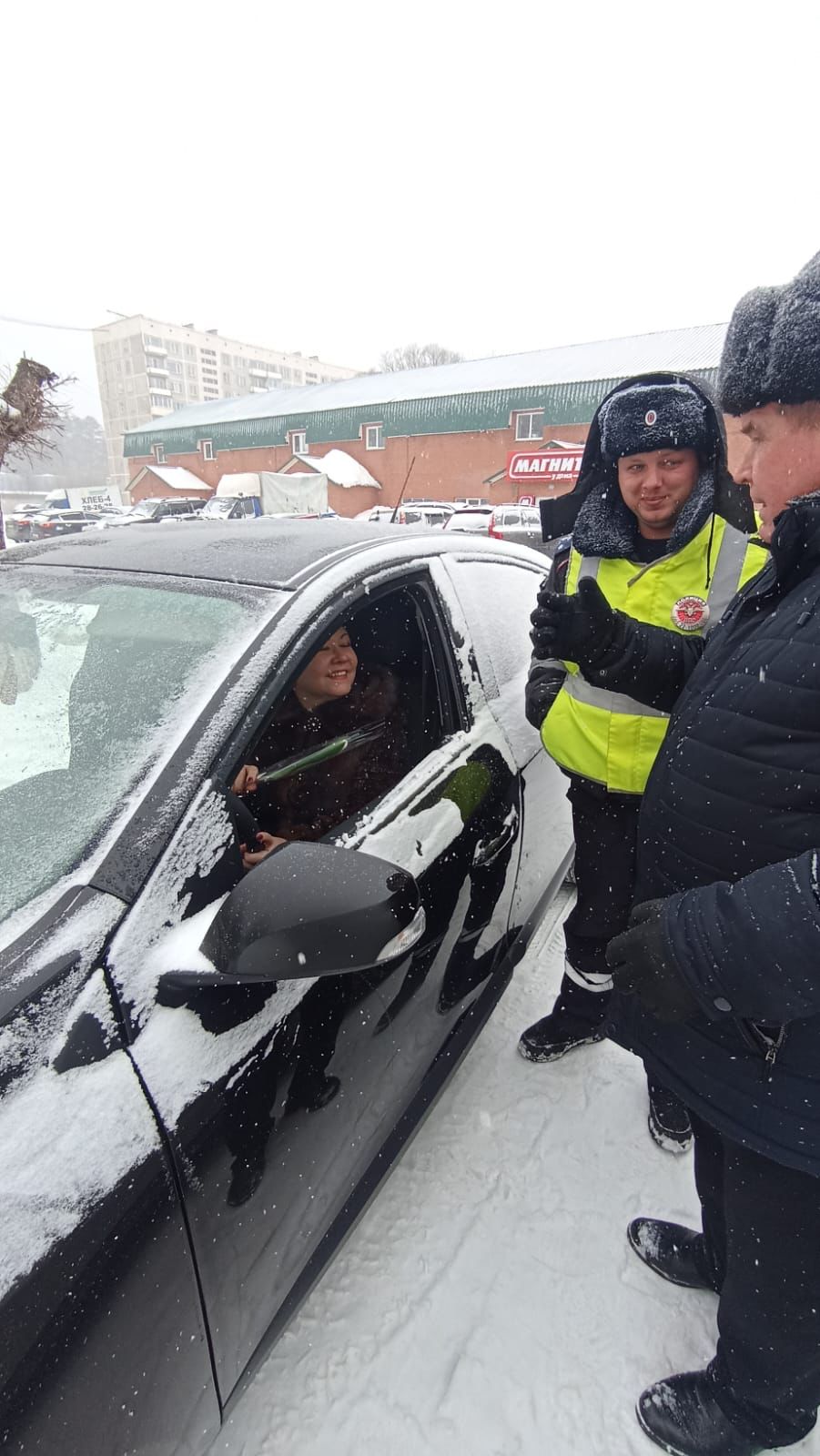 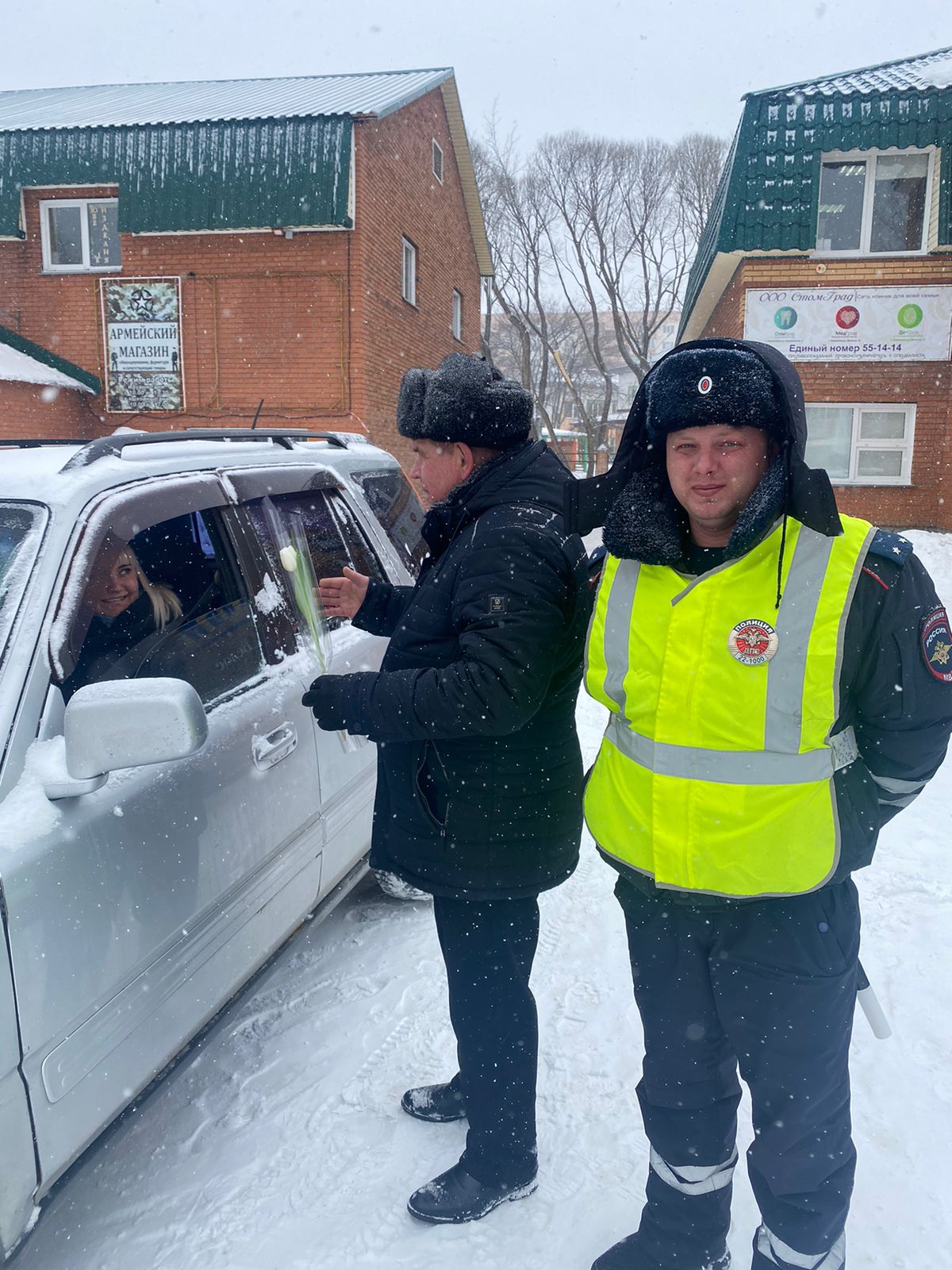 